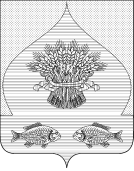 СОВЕТ ГРИШКОВСКОГО СЕЛЬСКОГО ПОСЕЛЕНИЯКАЛИНИНСКОГО РАЙОНАРЕШЕНИЕ25 июля 2014 г.                                                                                                              № 230село ГришковскоеОб утверждении Правил землепользования  и застройкиГришковского сельского поселения Калининского районаВ соответствии со статьей 32 Градостроительного кодекса РФ, Уставом Гришковского сельского поселения Калининского района, на основании протокола и заключения публичных слушаний по проекту Правил землепользования и застройки Гришковского сельского поселения Калининского района Совет Гришковского сельского поселения Калининского района РЕШИЛ:1. Утвердить правила землепользования и застройки Гришковского сельского поселения Калининского района согласно приложению.2. Обнародовать настоящее решение в установленном порядке.3. Контроль за выполнением настоящего решения возложить на постоянную комиссию Совета Гришковского сельского поселения Калининского района по бюджету, экономике, налогам и распоряжению муниципальной собственностью, вопросам землепользования и благоустройству (Шабалин В.А).4. Решение вступает в силу со дня его обнародования.Исполняющий обязанностиглавы Гришковского сельского поселенияКалининского района                                                                      Т.А. Некрасова